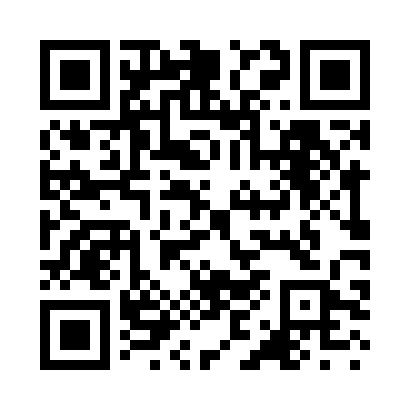 Prayer times for Rust, AustriaWed 1 May 2024 - Fri 31 May 2024High Latitude Method: Angle Based RulePrayer Calculation Method: Muslim World LeagueAsar Calculation Method: ShafiPrayer times provided by https://www.salahtimes.comDateDayFajrSunriseDhuhrAsrMaghribIsha1Wed3:275:3512:504:508:0610:062Thu3:245:3412:504:508:0810:093Fri3:215:3212:504:518:0910:114Sat3:195:3012:504:518:1110:135Sun3:165:2912:504:528:1210:166Mon3:135:2712:504:528:1310:187Tue3:115:2612:504:538:1510:208Wed3:085:2412:504:538:1610:239Thu3:065:2312:504:548:1710:2510Fri3:035:2112:504:548:1910:2711Sat3:005:2012:504:558:2010:3012Sun2:585:1912:504:558:2110:3213Mon2:555:1712:504:568:2310:3414Tue2:535:1612:504:568:2410:3715Wed2:505:1512:504:578:2510:3916Thu2:475:1412:504:578:2610:4217Fri2:455:1212:504:588:2810:4418Sat2:425:1112:504:588:2910:4719Sun2:405:1012:504:598:3010:4920Mon2:375:0912:504:598:3110:5121Tue2:345:0812:504:598:3310:5422Wed2:335:0712:505:008:3410:5623Thu2:335:0612:505:008:3510:5824Fri2:325:0512:505:018:3611:0025Sat2:325:0412:505:018:3711:0126Sun2:325:0312:505:028:3811:0127Mon2:315:0212:515:028:3911:0228Tue2:315:0112:515:028:4011:0229Wed2:315:0112:515:038:4111:0330Thu2:315:0012:515:038:4211:0331Fri2:314:5912:515:048:4311:04